Informacja o wyjaśnieniach treści SWZ	Zamawiający – Gmina Wiskitki – informuje, że w postępowaniu pn.: „Dostawa oleju opałowego dla Gminy Wiskitki w roku 2023” wpłynął wniosek o wyjaśnienie treści SWZ, na który działając na podstawie art. 284 ust. 2 ustawy Prawo zamówień publicznych udziela się odpowiedzi:Pytanie nr 1: Wnosimy o zmianę w Załączniku 5 (Wzór Umowy) paragraf 2 punkt 9 do SWZ. Zgodnie z ustawą z dnia 9 marca 2017 r. o systemie monitorowania drogowego i kolejowego przewozu towarów oraz obrotu paliwami opałowym, to na Zamawiającym ciąży obowiązek zarejestrowania urządzenia opałowego i to jedynie Zamawiający dysponuje numerem kodu transakcyjnego oraz kluczem autoryzacyjnym do Platformy PUESC. Wykonawca przekazuje Zamawiającemu jedynie numer referencyjny SENT. Odpowiedź na pytanie nr 1: Zamawiający informuje, że aktualizuje wzór umowy.Pytanie nr 2: Ponadto wnosimy o dodanie do Załącznika 5 do SWZ Wzoru Umowy następującego punktu:Zamawiający zobowiązuje się do wypełniania swoich obowiązków jako nabywcy paliw opalowych, które wynikają z art. 89 ust. 5 pkt 1, 3, 4 ustawy z dnia 6 grudnia 2008 r. o podatku akcyzowym (Dz.U. z 2023r. poz. 1542) tj.:dokonana zgłoszenia rejestracyjnego uproszczonego w akcyzie (AKC-RU) i uzyska status „zużywającego podmiotu olejowego”,każdorazowo przy odbiorze oleju opałowego grzewczego od Wykonawcy uzupełni dokonane przez wykonawcę zgłoszenie przewozu SENT o informację o odbiorze towarów niezwłocznie po odbiorze oleju. Odpowiedź na pytanie nr 2: Zamawiający informuje, że posiada już status zużywającego podmiotu olejowego, ponadto Zamawiający występuje ze zgłoszeniem SENT przewozu, a Wykonawca kończyć będzie zlecenie.Pytanie nr 3: Prosimy o wskazanie informacji niezbędnych do prawidłowej kalkulacji ceny:-czy zamówienia planowane w taki sposób alby jednego dnia Wykonawca mógł realizować dostawy do kilku lub wszystkich jednostek wskazanych w paragrafie 1 punkt 1. Wzoru Umowy.-szacunkowej ilości jednorazowej dostawy oleju opałowego. Odpowiedź na pytanie nr 3: Zamawiający informuje, że przewiduje „zbiorcze” zamówienie do co najmniej kilku podmiotów jednego dnia, jednakże nie gwarantuje, że takie zamówienie faktycznie zaistnieje. Ponadto szacuje się, że jednorazowa dostawa oleju opałowego opiewać będzie na około 10 m3.Pytanie nr 4: Prosimy o wykreślenie w całości zdania z rozdziale 4 punkt 13. SWZ oraz paragraf 1 punkt 11 Załącznika nr 5 do SWZ: „Przy każdorazowej dostawie kierowca powinien posiadać aktualne świadectwo legalizacji urządzeń pomiarowych w samochodzie dostawczym.” Jest to dokument ścisłego zarachowania wydany przez Główny Urząd Miar i przechowywany w naszym biurze. Na żądanie Zamawiającego jesteśmy w stanie przekazać w/w dokument w formie pliku pdf na wskazany adres mailowy. Odpowiedź na pytanie nr 4: Zamawiający informuje, że przychyla się do wniosku Wnioskodawcy.Pytanie nr 5: W rozdziale IV punt 7 mowa jest o „Wykaz obiektów Zamawiających” stanowiący Załącznik nr 1 do umowy. Wnosimy o dołączenie w/w załącznika do SWZ, ponieważ nie został on dołączony do dokumentów postępowania. Odpowiedź na pytanie nr 5: Zamawiający informuje, że zamieszcza załącznik.Pytanie nr 6: Czy Zamawiający wyrazi zgodę na otrzymywanie faktur w formie elektronicznej, tzn. plik w formacie pdf. podpisany elektronicznie na wskazany adres e-mail? Odpowiedź na pytanie nr 6: Zamawiający informuje, że dopuści propozycję Wykonawcy. Gmina Wiskitki publikuje zmieniony wzór umowy.Pytanie nr 7: Ponadto wnosimy o dodanie do Załącznika nr 5 do SWZ następujących punktów:Zamawiający zobowiązuje się dozapewnienia bezpośredniego dojazdu do miejsca magazynowania oleju,terminowej zapłaty za dostarczony olej,Odpowiedź na pytanie nr 7: Zamawiający informuje, że zapewni dojazd do miejsca magazynowania oleju w taki sposób, aby możliwe było jego uzupełnienie. Zamawiający prosi o doprecyzowanie zwrotu „bezpośredni dojazd”. Ponadto Zamawiający oczywiście zobowiązuje się do terminowej zapłaty po złożeniu i dostarczeniu do jego siedziby prawidłowo sporządzonej faktury.Pytanie nr 8: Wnosimy o ujednolicenie zapisu w całym SWZ, iż wzór umowy stanowi Załącznik nr 5 do SWZ. Odpowiedź na pytanie nr 8: Zamawiający informuje, że wzór umowy stanowi Załącznik nr 5 do SWZ.Zamawiający informuje, że w związku z udzieleniem odpowiedzi na wnioski o wyjaśnienie treści SWZ zmianie ulegają terminy w postępowaniu. Zamieszcza się stosowne ogłoszenie.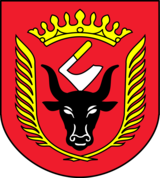    GMINA WISKITKI                                                Wiskitki, dnia 06 października 2023 r.IZRK.271.21.2023